Приложение 1 к письмуДепартамента образования Ивановской областиот 27.11.2014 № 5995Информация о внесении в трудовые книжки педагогических работников записей об установлении квалификационных категорийАттестационная комиссия Департамента образования Ивановской области (далее - Департамент) по аттестации педагогических работников государственных, муниципальных и частных организаций, осуществляющих образовательную деятельность (далее -  аттестационная комиссия), сообщает, что в соответствии с Порядком аттестации педагогических работников государственных и муниципальных образовательных учреждений, утвержденным приказом Министерства образования и науки Российской Федерации от 07.03.2014 № 276, а также административным регламентом предоставления государственной услуги «Обеспечение проведения аттестации педагогических работников государственных, муниципальных и частных организаций, осуществляющих образовательную деятельность, в целях установления квалификационной категории», утвержденным приказом Департамента образования Ивановской области от 28.08.2014 № 1303-о, аттестационные листы и выписки из приказов Департамента об установлении педагогическим работникам квалификационных категорий автономным учреждением «Институт развития образования Ивановской области» с 01.11.2014 не выдаются.Работодатель в соответствии с пунктом 3.1 Инструкции по заполнению трудовых книжек (приложение № 1 к постановлению Минтруда России от 10.10.2003 № 69 «Об утверждении инструкции по заполнению трудовых книжек») вносит в трудовую книжку педагогического работника запись об установлении ему первой (высшей) квалификационной категории.Указанная запись вносится на основании приказов Департамента, которые регулярно размещаются на официальном сайте Департамента в разделе «Деятельность» - «Аттестация педагогических работников».Пример записи в трудовой книжке: где 31.10.2014 – дата принятия аттестационной комиссией решения об установлении квалификационной категории данному работнику. В случае, если проводилась аттестация педагогических работников, которые замещают должности по совместительству в той же или иной организации, а также в случаях, когда должности педагогических работников замещаются в порядке совмещения должностей, записи об установлении педагогическому работнику квалификационной категории по конкретной должности должна предшествовать запись о приёме его на работу в данной должности. Данные записи вносятся в трудовую книжку по желанию педагогического работника.Кроме того, Департамент образования Ивановской области рекомендует руководителям организаций, осуществляющих образовательную деятельность, самостоятельно оформлять выписки из приказов Департамента (образец прилагается), размещенных на официальном сайте, о присвоении квалификационных категорий, заверять их подписью руководителя и печатью организации и хранить в личном деле педагогического работника. Указанная выписка не является документом, но может служить дополнительным средством сохранения информации о педагогическом работнике.ВЫПИСКА 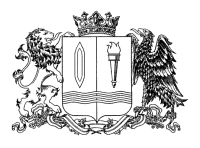 ДЕПАРТАМЕНТ ОБРАЗОВАНИЯ ИВАНОВСКОЙ ОБЛАСТИПРИКАЗ от 05.11.2014                          	                                                                                   № 1654-ог. ИвановоОб установлении высшей и первой квалификационных категорийпедагогическим работникам, имеющим почетное звание, являющимся победителями и финалистами областного и муниципального конкурсовВ соответствии с пунктами 4.6.8 и 4.6.9 Соглашения Департамента образования Ивановской области и Ивановской областной организации профсоюза работников образования и науки Российской Федерации от 05 декабря 2012 года по защите трудовых, социально-экономических прав работников образования и обучающихся в учреждениях профессионального образования Ивановской области на 2013 – 2015 гг. (далее – Соглашение), пунктом 6 приказа Департамента образования Ивановской области от 17.04.2013 № 557-о/а и на основании  решения аттестационной комиссии Департамента образования Ивановской области по аттестации педагогических работников государственных, муниципальных и частных организаций, осуществляющих образовательную деятельность, от 31.10.2014 г. (протокол № 20)ПРИКАЗЫВАЮ:В соответствии с пунктом 4.6.8 Соглашения установить высшую квалификационную категорию Волковой Галине Петровне, учителю начальных классов МБОУ СОШ № 22 г.о. Вичуга, имеющей почетное звание «Заслуженный учитель Российской Федерации».Начальник Департамента образования Ивановской области	О.Г. АнтоноваВыписка верна.Директор __________________________    _____________                      И.О. Фамилия                     (название организации)                                   (подпись)ВЫПИСКА ДЕПАРТАМЕНТ ОБРАЗОВАНИЯ ИВАНОВСКОЙ ОБЛАСТИПРИКАЗот 05.11.2014                          	                                                                                  № 1654-ог. ИвановоОб установлении высшей, первой квалификационных категорий  педагогическим работникам, аттестованным в октябре 2014 года В соответствии со статьей 49 Федерального закона от 29.12.2012 № 273-ФЗ «Об образовании в Российской Федерации», Порядком аттестации педагогических работников государственных и муниципальных образовательных учреждений, утвержденным приказом Министерства образования и науки Российской Федерации от 07.03.2014 г. № 276, и административным регламентом предоставления государственной услуги «Обеспечение проведения аттестации педагогических работников государственных, муниципальных и частных организаций, осуществляющих образовательную деятельность, в целях установления квалификационной категории», утвержденным приказом Департамента образования Ивановской области от 20.08.2013 № 1104-о, на основании решения аттестационной комиссии Департамента образования Ивановской области по аттестации педагогических работников государственных, муниципальных и частных организаций, осуществляющих образовательную деятельность, от 31.10.2014 г. (протокол № 20)ПРИКАЗЫВАЮ:1. Установить высшую квалификационную категорию педагогическим работникам государственных и муниципальных организаций, осуществляющих образовательную деятельность (приложение 1).Приложение 1 к приказу Департамента образования Ивановской областиот 05.11.2014 № 1654-оВысшая квалификационная категорияНачальник Департамента образования Ивановской области	О.Г. АнтоноваВыписка верна.Директор __________________________    _____________                      И.О. Фамилия                     (название организации)                                   (подпись)№записиДатаДатаДатаСведения о приеме на работу, переводе на другую постоянную работу, квалификации, увольнении (с указанием  причин и ссылкой на статью, пункт закона)Наименование, датаи номер документа,на основаниикоторого внесеназаписьчисломесяц год 1        2                2                2                      3                       4        9 07   11  201431.10.2014 установлена первая  Приказ  Департамента         квалификационная категория образования от      по должности «учитель» 05.11.2014 № 1654-о          Педагогические работники учреждений физкультуры и спортаПедагогические работники учреждений физкультуры и спортаПедагогические работники учреждений физкультуры и спортаПедагогические работники учреждений физкультуры и спортаПедагогические работники учреждений физкультуры и спорта№Ф.И.О.ДолжностьМесто работыГород (муниципаль-ный район)Кибирева Надежда Микхельевнатренер - преподавательОГБОУ ДОД СДЮШОР № 8 «Спартак»г.о. Иваново